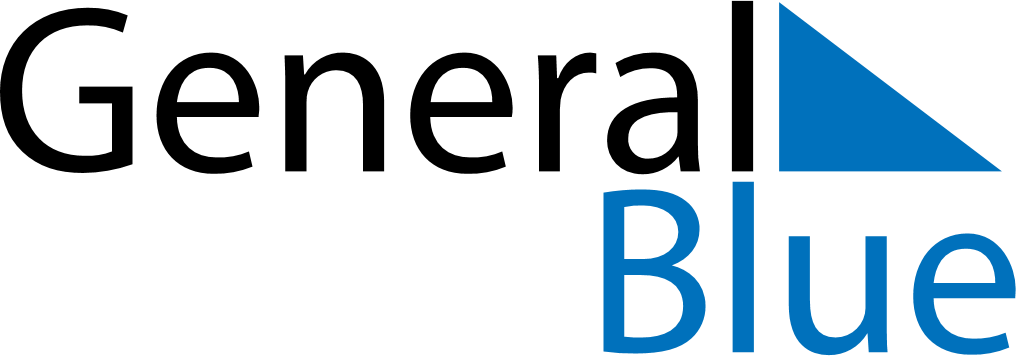 November 2022November 2022November 2022JapanJapanSundayMondayTuesdayWednesdayThursdayFridaySaturday12345Culture Day678910111213141516171819Seven-Five-Three Festival20212223242526Labor Thanksgiving Day27282930